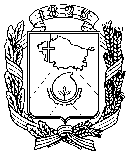                                                      			                            |Министру труда и социальной защиты населенияСтавропольского краяИ.И. Ульянченко355002, г. Ставрополь,ул. Лермонтова, 206-аУважаемый Иван Иванович!Направляем в Ваш адрес сведения по работе со средствами массовой информации в декабре 2018 года.Приложение: на . в 1 экз.Председатель комитета                                                                   Н.И. МорозоваТрифонова7-09-47ПриложениеСведения комитета по труду и социальной поддержке населения  администрации города Невинномысска о работе со средствами массовой информации в декабре 2018 годаАдминистрация города НевинномысскаСтавропольского края Комитет по труду и социальной поддержке населения администрациигорода Невинномысска (Комитет по труду и соцподдержке населения)Белово ул., д. 5, Невинномысск,Ставропольский край, 357100Тел. (86554) 7-01-70Факс (86554) 7-01-70e-mail:  socadmnev@nevadm.ru ________________  №  _________________ на №______________ от ___________________Количество размещенийВсего, в т.ч.:19Публикации в районных и городских СМИ, в том числе:4Печатные СМИ4ТВ-сюжеты–Радио–Интернет-ресурсы15